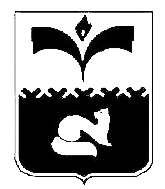 ДУМА ГОРОДА ПОКАЧИХанты-Мансийский автономный округ – ЮграРЕШЕНИЕот   26.02.2015              				                          № 5 Об утверждении местных нормативов градостроительного проектирования города ПокачиРассмотрев проект решения Думы города Покачи «Об утверждении местных нормативов градостроительного проектирования города Покачи» во втором чтении,  руководствуясь статьей 29.4 Градостроительного кодекса Российской Федерации,  Дума города РЕШИЛА:1. Утвердить Местные нормативы градостроительного проектирования города Покачи (приложение).2. Решение вступает в силу после его официального опубликования.3. Опубликовать настоящее решение в газете «Покачевский вестник» и на официальных сайтах органов местного самоуправления города Покачи.4. Администрации города Покачи, в срок, не превышающий пяти дней со дня подписания настоящего решения, разместить Местные нормативы градостроительного проектирования города Покачи в федеральной государственной информационной системе территориального планирования.5. Контроль за исполнением решения возложить на постоянную комиссию Думы города по соблюдению законности и местному самоуправлению (председатель Ю.И. Медведев).Местные нормативы градостроительного проектированиягорода ПокачиГлава 1. Правила и область применения нормативов градостроительного проектированияСтатья 1. Общие положения.1. Настоящие местные нормативы градостроительного проектирования города Покачи (далее - нормативы) разработаны в целях реализации полномочий органов местного самоуправления города Покачи в сфере градостроительной деятельности и направлены на установление минимальных расчетных показателей обеспечения благоприятных условий жизнедеятельности человека (в том числе объектами социального и коммунально-бытового назначения, доступности таких объектов для населения (включая инвалидов), объектами инженерной инфраструктуры, благоустройства территории), а также иных параметров градостроительного развития территории города Покачи.2. Основанием для разработки настоящих нормативов послужили изменения, внесенные в Градостроительный кодекс Российской Федерации Федеральным законом от 05.05.2014 № 131-ФЗ «О внесении изменений в Градостроительный кодекс Российской Федерации».3. Нормативы градостроительного проектирования города Покачи подготовлены на основании распоряжения администрации города Покачи от 17.06.2014 №79-р «О подготовке местных нормативов градостроительного проектирования города Покачи».4. Нормативы распространяются на планировку, застройку и реконструкцию территории муниципального образования город Покачи в пределах его границ.5. Настоящие нормативы обязательны для всех субъектов градостроительной деятельности, осуществляющих свою деятельность на территории муниципального образования, независимо от их организационно-правовой формы.Статья 2. Применение расчетных показателей1. Нормативы решают следующие основные задачи:1) установление минимального набора показателей, расчет которых необходим при разработке документов градостроительного проектирования;2) обеспечение оценки качества градостроительной документации в плане соответствия ее решений целям повышения качества жизни населения;3) обеспечение постоянного контроля за соответствием проектных решений градостроительной документации;2. Настоящие нормативы применяются в следующих случаях:1) при подготовке проекта документов территориального планирования города Покачи в части определения зон планируемого размещения объектов капитального строительства регионального и местного значения на территории муниципального образования;2) при подготовке и утверждении документации по планировке территории муниципального образования;3) при согласовании проектов документов территориального планирования муниципального образования с органами государственной власти и органами местного самоуправления в случаях и порядке, предусмотренных Градостроительным кодексом Российской Федерации;4) при проверке подготовленной документации по планировке территории на соответствие документам территориального планирования, правилам землепользования и застройки, требованиям технических регламентов, градостроительных регламентов с учетом границ территорий объектов культурного наследия, включенных в единый государственный реестр объектов культурного наследия (памятников истории и культуры) народов Российской Федерации, границ территорий вновь выявленных объектов культурного наследия, границ зон с особыми условиями использования территорий;5) при проведении публичных слушаний по проекту генерального плана города, проектам планировки территорий и проектам межевания территорий, подготовленным в составе документации по планировке территорий;6) при осуществлении органами государственной власти Ханты-Мансийского автономного округа-Югры контроля за соблюдением органами местного самоуправления законодательства о градостроительной деятельности;7) при разработке проектной документации на объекты капитального строительства, в том числе в случае реконструкции таких объектов.3. К отношениям, не урегулированным в настоящем документе, применяется законодательство Российской Федерации и Ханты-Мансийского автономного округа-Югры.4. При отмене и/или изменении действующих нормативных документов, на которые дается ссылка в нормативах, следует руководствоваться нормами, вводимыми взамен отмененных.Глава 2. Материалы по обоснованию расчетных показателейСтатья 3. Обоснование расчетных показателей 1. При подготовке нормативов градостроительного проектирования города Покачи использованы следующие документы:1) Воздушный кодекс Российской Федерации;2) Земельный кодекс Российской Федерации;3) Градостроительный кодекс Российской Федерации;4) Жилищный кодекс Российской Федерации;5) Водный кодекс Российской Федерации;6) Лесной кодекс Российской Федерации;7) Закон Российской Федерации от 21.02.1992 № 2395-1 «О недрах»;8) Федеральный закон от 14.03.1995 № 33-ФЗ «Об особо охраняемых природных территориях»;9) Федеральный закон от 24.04.1995 № 52-ФЗ «О животном мире».10) Федеральный закон от 23.11.1995 № 174-ФЗ «Об экологической экспертизе»;11) Федеральный закон от 12.01.1996 № 8-ФЗ «О погребении и похоронном деле»;12) Федеральный закон от 12.02.1998 № 28-ФЗ «О гражданской обороне»;13) Федеральный закон от 30.03.1999 № 52-ФЗ «О санитарно-эпидемиологическом благополучии населения»;14) Федеральный закон от 04.05.1999 № 96-ФЗ «Об охране атмосферного воздуха»;15) Федеральный закон от 06.10.1999 № 184-ФЗ «Об общих принципах организации законодательных (представительных) и исполнительных органов государственной власти субъектов Российской Федерации»;16) Федеральный закон от 10.01.2002 № 7-ФЗ «Об охране окружающей среды»;17) Федеральный закон от 25.06.2002 № 73-ФЗ «Об объектах культурного наследия (памятниках истории и культуры) народов Российской Федерации»;18) Федеральный закон от 27.12.2002 № 184-ФЗ «О техническом регулировании»;19) Федеральный закон от 06.10.2003 № 131-ФЗ «Об общих принципах организации местного самоуправления в Российской Федерации»;20) Федеральный закон от 20.12.2004№ 166-ФЗ «О рыболовстве и сохранении водных биологических ресурсов»;21) Федеральный закон от 21.12.2004 № 172-ФЗ «О переводе земель или земельных участков из одной категории в другую»;22) Федеральный закон от 22.07.2008 № 123-ФЗ «Технический регламент о требованиях пожарной безопасности»;23) Постановление Правительства Российской Федерации от 19.02.1996 № 158 «О Красной книге Российской Федерации»;24) постановление Правительства Российской Федерации от 26.09.2000 № 724 «Об изменении такс для исчисления размера взыскания за ущерб, причиненный водным биологическим ресурсам»;25) Постановление Правительства Российской Федерации от 28.01.2006 № 48 «Об утверждении Положения о составе и порядке подготовки документации о переводе земель лесного фонда в земли иных (других) категорий»;26) Постановление Правительства Российской Федерации от 29.06.2007 № 414 «Об утверждении Правил санитарной безопасности в лесах»;27) Постановление Правительства Российской Федерации от 30.06.2007 № 417 «Об утверждении Правил пожарной безопасности в лесах»;28) Постановление Правительства Российской Федерации от 16.02.2008 № 87 «О составе разделов проектной документации и требованиях к их содержанию»;29) Постановление Правительства Российской Федерации от 26.04.2008 № 315 «Об утверждении Положения о зонах охраны объектов культурного наследия (памятников истории и культуры) народов Российской Федерации»;30) Постановление Правительства Российской Федерации от 25.04.2012 № 390 «О противопожарном режиме»;31) приказ Министерства природных ресурсов от 15.06.2001 №511 «Об утверждении Критериев отнесения опасных отходов к классу опасности для окружающей природной среды»;32) приказ Министерства природных ресурсов Российской Федерации от 28.04.2008 № 107 «Об утверждении Методики исчисления размера вреда, причиненного объектам животного мира, занесенным в Красную книгу Российской Федерации, а также иным объектам животного мира, не относящимся к объектам охоты и рыболовства, и среде их обитания»;33) приказ Минприроды Российской Федерации от 25.02.2010 №50 «О Порядке разработки и утверждения нормативов образования отходов и лимитов на их размещение»;34) СП 89.13330.2012 «Свод правил. Котельные установки. Актуализированная редакция СНиП II-35-76»;35) СНиП 42-01-2002 «Газораспределительные системы»;36) СП 19.13330.2011 «Свод правил. Генеральные планы сельскохозяйственных предприятий. Актуализированная редакция СНиП II-97-76*»;37) СП 18.13330.2011 «Свод правил. Генеральные планы промышленных предприятий. Актуализированная редакция СНиП II-89-80*»;38) СП 22.13330.2011 «Свод правил. Основания зданий и сооружений. Актуализированная редакция СНиП 2.02.01-83*»;39) СП 105.13330.2012 «Свод правил. Здания и помещения для хранения и переработки сельскохозяйственной продукции. Актуализированная редакция СНиП 2.10.02-84»;40) СП 31.13330.2012 «Свод правил. Водоснабжение. Наружные сети и сооружения. Актуализированная редакция СНиП 2.04.02-84*»;41) СП 30.13330.2012« Свод правил. Внутренний водопровод и канализация зданий. Актуализированная редакция СНиП 2.04.01-85*»;42) СП 32.13330.2012 «Свод правил. Канализация. Наружные сети и сооружения. Актуализированная редакция СНиП 2.04.03-85»;43) СП 34.13330.2012 «Свод правил. Автомобильные дороги. Актуализированная редакция СНиП 2.05.02-85*»;44) СП 36.13330.2012 «Свод правил. Магистральные трубопроводы. Актуализированная редакция СНиП 2.05.06-85*»;45) СНиП 2.01.28-85 «Полигоны по обезвреживанию и захоронению токсичных промышленных отходов. Основные положения по проектированию»;46) СНиП 2.06.15-85 «Инженерная защита территории от затопления и подтопления»;47) СП 43.13330.2012 «Свод правил. Сооружения промышленных предприятий. Актуализированная редакция СНиП 2.09.03-85»;48) СНиП 3.05.07-85 «Системы автоматизации»;49) СНиП 2.04.07-86* «Тепловые сети»;		50) СНиП 2.09.04-87* «Административные и бытовые здания»;51) СП 25.13330.2012 «Свод правил. Основания и фундаменты на вечномерзлых грунтах. Актуализированная редакция СНиП 2.02.04-88»;52) СНиП 31-06-2009 «Общественные здания и сооружения»;53) СП 42.13330.2011 «Свод правил. Градостроительство. Планировка и застройка городских и сельских поселений. Актуализированная редакция СНиП 2.07.01-89*»;54) СП 118.13330.2012 «Свод правил. Общественные здания и сооружения. Актуализированная редакция СНиП 31-06-2009»;55) СП 125.13330.2012 «Свод правил. Нефтепродуктопроводы, прокладываемые на территории городов и других населенных пунктов. Актуализированная редакция СНиП 2.05.13-90»;56) СНиП 2.01.51-90 «Инженерно-технические мероприятия гражданской обороны»;57) СНиП 2.11.03-93 «Склады нефти и нефтепродуктов. Противопожарные нормы»;58) СНиП 22-01-95 «Геофизика опасных природных воздействий»;59) СП 47.13330.2012 «Свод правил. Инженерные изыскания для строительства. Основные положения. Актуализированная редакция СНиП 11-02-96»;60) СНиП 21-01-97* «Пожарная безопасность зданий и сооружений»;61) СП 113.13330.2012 «Свод правил. Стоянки автомобилей. Актуализированная редакция СНиП 21-02-99*»;62) СП 131.13330.2012 «Свод правил. Строительная климатология. Актуализированная редакция СНиП 23-01-99*»;63) СП 55.13330.2011 «Свод правил. Дома жилые одноквартирные. Актуализированная редакция СНиП 31-02-2001»;64) СП 59.13330.2012 «Свод правил. Доступность зданий и сооружений для маломобильных групп населения. Актуализированная редакция СНиП 35-01-2001»;65) СП 62.13330.2011 «Свод правил. Газораспределительные системы. Актуализированная редакция СНиП 42-01-2002»;66) СП 50.13330.2012 «Свод правил. Тепловая защита зданий. Актуализированная редакция СНиП 23-02-2003»;67) СП 51.13330.2011 «Свод правил. Защита от шума. Актуализированная редакция СНиП 23-03-2003»;68) СП 54.13330.2011 «Свод правил. Здания жилые многоквартирные. Актуализированная редакция СНиП 31-01-2003»;69) СНиП 11-04-2003 «Инструкция о порядке разработки, согласования, экспертизы и утверждения градостроительной документации»;70) СНиП 31.05-2003 «Общественные здания административного назначения»;71) справочное пособие к СНиП 2.08.02-89 «Общественные здания и сооружения. Проектирование предприятий общественного питания»;72) справочное пособие к СНиП 2.08.02-89 «Общественные здания и сооружения. Проектирование предприятий розничной торговли»;73) справочное пособие к СНиП 2.08.02-89 «Общественные здания и сооружения. Проектирование предприятий бытового обслуживания населения»;74) ГОСТ 17.5.3.04-83* «Охрана природы. Земли. Общие требования к рекультивации земель»;75) ГОСТ 2761-84 «Источники централизованного хозяйственно-питьевого водоснабжения. Гигиенические, технические требования и правила выбора»;76) ГОСТ 17.5.1.02-85 «Охрана природы. Земли. Классификация нарушенных земель для рекультивации»;77) ГОСТ 22.0.07-97/ГОСТ Р 22.0.07-95 «Безопасность в чрезвычайных ситуациях. Источники техногенных чрезвычайных ситуаций. Классификация и номенклатура поражающих факторов и их параметров»;78) ГОСТ 22.0.06-97/ГОСТ Р 22.0.06-95 «Безопасность в чрезвычайных ситуациях. Источники природных чрезвычайных ситуаций. Поражающие факторы. Номенклатура параметров поражающих воздействий»;79) ГОСТ Р 52289-2004 «Технические средства организации дорожного движения. Правила применения дорожных знаков, разметки, светофоров, дорожных ограждений и направляющих устройств»;80) ГОСТ Р 52282-2004 «Технические средства организации дорожного движения. Светофоры дорожные. Типы и основные параметры. Общие технические требования. Методы испытаний»;81) ГОСТ Р 52399-2005 «Геометрические элементы автомобильных дорог»;82) ВСН 62-91* «Проектирование среды жизнедеятельности с учетом потребностей инвалидов и маломобильных групп населения»;83) ВНТП 311-98 «Объекты почтовой связи»;84) МДС 31-10.2004 «Рекомендации по планировке и содержанию зданий, сооружений и комплексов похоронного назначения»;85) МР 4158-86 «Методические рекомендации по составлению карт вибрации жилой застройки»;86) МУ 4109-86 «Методические указания по определению электромагнитного поля воздушных высоковольтных линий электропередачи и гигиенические требования к их размещению»;87) НПБ 101-95 «Нормы проектирования объектов пожарной охраны»;88) НПБ 111-98* «Автозаправочные станции. Требования пожарной безопасности»;89) НТПД 90 «Нормы технологического проектирования дизельных электростанций»;90) ОНД 86 «Методика расчета концентраций в атмосферном воздухе вредных веществ, содержащихся в выбросах предприятий»;91) ПБ 12-609-03 «Правила безопасности для объектов, использующих сжиженные углеводородные газы»;92) СанПиН 2.1.5.980-00. 2.1.5 «Водоотведение населенных мест, санитарная охрана водных объектов. Гигиенические требования к охране поверхностных вод. Санитарные правила и нормы»;93) СанПиН 2.1.6.1032-01.2.1.6 «Атмосферный воздух и воздух закрытых помещений, санитарная охрана воздуха. Гигиенические требования к обеспечению качества атмосферного воздуха населенных мест. Санитарно-эпидемиологические правила и нормативы»;94) СанПиН 2.2.1/2.1.1.1076-01 «Гигиенические требования к инсоляции и солнцезащите помещений жилых и общественных зданий и территорий»;95) СанПиН 2.1.4.1074-01 «Питьевая вода. Гигиенические требования к качеству воды централизованных систем питьевого водоснабжения. Контроль качества»;96) СанПиН 2.1.4.1110-02 «Зоны санитарной охраны источников водоснабжения и водопроводов питьевого назначения»;97) СанПиН 2.1.4.1175-02 «Гигиенические требования к качеству воды нецентрализованного водоснабжения. Санитарная охрана источников»;98) СанПиН 2.1.1279-03 «Гигиенические требования к размещению, устройству и содержанию кладбищ, зданий и сооружений похоронного назначения»;99) СанПиН 2.1.7.1322-03 «Гигиенические требования к размещению и обезвреживанию отходов производства и потребления»;100) СанПиН 2.1.7.1287-03 «Санитарно-эпидемиологические требования к качеству почвы»;101) СанПиН 2.1.7.1322-03 «Гигиенические требования к размещению отходов производства и потребления»;102) СанПиН 2.1.8/2.2.4.1190-03 «Гигиенические требования к размещению и эксплуатации средств сухопутной подвижной радиосвязи»;103) СанПиН 2.1.8/2.2.4.1383-03 «Гигиенические требования к размещению и эксплуатации передающих радиотехнических объектов»;104) СанПин 2.2.1/2.1.1.1200-03 «Санитарно-защитные зоны и санитарная классификация предприятий, сооружений и иных объектов»;105) СН 467-74 «Нормы отвода земель для автомобильных дорог»;106) РД 34.20.185-94 «Инструкция по проектированию городских электрических сетей»;107) СП 41-101-95 «Проектирование тепловых пунктов»;108) СН 2.2.4/2.1.8.562-96 «Шум на рабочих местах, в помещениях жилых, общественных зданий и на территории жилой застройки»;109) СП 11-102-97 «Инженерно-экологические изыскания для строительства»;110) СП 30-102-99 «Планировка и застройка территорий малоэтажного жилищного строительства»;111) СП 2.6.1.2612-10 «Основные санитарные правила обеспечения радиационной безопасности (ОСПОРБ-99/2010)»;112) СП 41-104-2000 «Проектирование автономных источников водоснабжения»;113) СП 11-112-2001 «Порядок разработки и состав раздела «Инженерно-технические мероприятия гражданской обороны. Мероприятия по предупреждению чрезвычайных ситуаций» градостроительной документации для территорий городских и сельских поселений, других муниципального образования»;114) СП 2.1.7.1038-01 «Гигиенические требования к устройству и содержанию полигонов твердых бытовых отходов»;115) СП 35-102-2001 «Жилая среда с планировочными элементами, доступными инвалидам»;116) СП 35-105-2002 «Реконструкция городской застройки с учетом доступности инвалидов и других маломобильных групп населения»;117) СП 2.1.7.1386-03 «Определение класса опасности токсичных отходов производства и потребления»;118) РДС 30-201-98 «Инструкция о порядке проектирования и установления красных линий в городах и других поселениях Российской Федерации»;119) ГН 2.1.5.1315-03 «Предельно допустимые концентрации (ПДК) химических веществ в воде водных объектов хозяйственно-питьевого и культурно-бытового водопользования»;120) ОСТ 56-103-98 «Охрана лесов от пожаров. Противопожарные разрывы и минерализованные полосы. Критерии качества и оценка состояния»;121) МДК 7-01.2003 «Методические рекомендации о порядке разработки генеральных схем очистки территорий населенных пунктов Российской Федерации»;122) закон Ханты-Мансийского автономного округа - Югры от 25.11.2004 № 63-оз «О статусе и границах муниципальных образований Ханты-Мансийского автономного округа - Югры»;123) закон Ханты-Мансийского автономного округа - Югры от 18.04.2007 № 39-оз «О градостроительной деятельности на территории Ханты-Мансийского автономного округа - Югры»;124) постановление Правительства Ханты-Мансийского автономного округа - Югры от 16.09.2011 № 335-п «О порядке проведения в Ханты - Мансийском автономном округе - Югре публичного мероприятия на территориях объектов культурного наследия (памятниках истории и культуры)».2. Понятия и определения, содержащиеся в настоящих нормативах, используются в значениях, определяемых действующим законодательством Российской Федерации и Ханты-Мансийского автономного округа-Югры.Глава 3. Нормативы градостроительного проектирования§1. Показатели нормативов градостроительного проектирования города ПокачиСтатья 4. Планировка и застройка жилых территорийЖилые зоны предназначены для организации благоприятной и безопасной среды проживания населения, отвечающей его социальным, культурным, бытовым и другим потребностям. В жилых зонах размещается жилая застройка, а также иные здания, предназначенные для обслуживания населения.В жилых зонах допускается также размещение отдельно стоящих, встроенных или пристроенных объектов социального и культурно-бытового обслуживания населения, стоянок автомобильного транспорта и производственных объектов (за исключением объектов, установленных СанПиН 2.2.1/2.1.1.1200-03 «Санитарно-защитные зоны и санитарная классификация предприятий, сооружений и иных объектов»), не требующих устройства санитарно-защитных зон и не являющихся источниками воздействия на среду обитания и здоровье человека.2. При размещении жилой застройки в комплексе с объектами обслуживания жилая застройка формируется в виде земельно-имущественного комплекса смешанной жилой застройки.3. При устройстве гаражей (в том числе пристроенных) в цокольном, подвальном этажах одно-двухэтажных усадебных, одноквартирных и блокированных домов (в усадебных, одно-двухквартирных домах и в первом этаже) допускается их проектирование без соблюдения нормативов на проектирование организаций по обслуживанию автомобилей.4. Градостроительные характеристики жилой застройки (этажность, размер участка) зависят от места ее размещения в планировочной и функциональной структуре территории города и определяются картами градостроительного зонирования, которые устанавливают градостроительный регламент использования территории.5. Максимальные и минимальные расстояния (бытовые разрывы) между зданиями, а также между крайними строениями на приквартирных участках определяются расчетами инсоляции помещений и противопожарными разрывами. Расстояния между зданиями в зависимости от функционального назначения определяются по СанПин 2.2.1/2.1.1.1200-03 «Санитарно-защитные зоны и санитарная классификация предприятий, сооружений и иных объектов».6. Расчет площади нормируемых элементов дворовой территории (автостоянки, площадки для игр, отдыха, площадки для установки мусоросборников, малые архитектурные формы и иные элементы благоустройства) осуществляется в соответствии с нормами, установленными Правилами благоустройства территории города Покачи и настоящими нормативами.Таблица 1Нормативы обеспеченности дворовыми площадками7. Минимально допустимое расстояние от окон жилых и общественных зданий до площадок:1) для игр детей дошкольного и младшего школьного возраста - не менее 12 метров;2) для отдыха взрослого населения - не менее 10 метров;3) для занятий физкультурой - 10 - 40 метров (наибольшие значения принимать для хоккейных и футбольных площадок, наименьшие - для площадок для настольного тенниса);4) для хоккейных и футбольных площадок не менее 40 метров;5) для занятий теннисом - 10 метров;6) для хозяйственных целей - не менее 20 метров;7) для выгула собак - не менее 40 метров;8) для стоянки автомобилей принимается в соответствии с таблицей 10 настоящих нормативов.8. Расстояния от площадок для сушки белья не нормируются, расстояния от площадок для мусоросборников до физкультурных площадок, площадок для игр детей и отдыха взрослых устанавливаются не менее 20 метров, а от площадок для хозяйственных целей до наиболее удаленного входа в жилое здание - не более 100 метров.Статья 5. Нормы обеспеченности и радиусы обслуживания объектов социальной сферы1. К объектам социальной сферы относятся объекты здравоохранения, детские дошкольные объекты, объекты физкультуры и спорта, объекты непроизводственных видов бытового обслуживания населения. 2. Нормы расчета количества и параметров учреждений обслуживания и размеры их земельных участков указаны в приложении к настоящим нормативам.3. Расчет количества и параметров учреждений обслуживания осуществляется на среднегодовую численность постоянного населения.4. Технические характеристики общественных зданий устанавливаются в соответствии с действующими нормативами (СНиП 31-06-2009. «Общественные здания и сооружения»).5. Радиус обслуживания населения учреждениями и предприятиями обслуживания, размещаемыми в жилой застройке в зависимости от местоположения, устанавливаются  в соответствии с нормами, приведенными в таблице 2. Таблица 2Нормативы транспортной и пешеходной доступности объектов социального назначенияСтатья 6. Планировка и застройка коммунально-складских зон1. Площади и размеры земельных участков складов устанавливаются в соответствии с нормами, приведенными в таблице 3.Таблица 3Площадь и размеры земельных участков складов на 1 тысячу человек2. При размещении общетоварных складов в составе специализированных групп размеры земельных участков сокращаются на 30%.Статья 7. Общие принципы организации системы инженерного оборудования1. Жилые районы должны обеспечиваться инженерными системами водоснабжения, водоотведения, теплоснабжения, электроснабжения, связи, санитарной очистки.2. Инженерные системы следует рассчитывать, исходя из соответствующих нормативов, численности населения, принятой на расчетный срок, исходя из 18 квадратных метров общей площади жилого помещения, приходящейся на 1 человека, и расчетной общей площади жилой застройки, определяемой планировочной документацией.3. Прокладывать инженерные сети, обслуживающие город, следует в соответствующих технических зонах улиц и проездов. Габариты технических зон устанавливаются в зависимости от конкретных видов инженерных сетей, прокладываемых в них.4. Внутриквартальные инженерные сети и сооружения размещаются в технических зонах, определяемых между участками, отводимыми под застройку. Допускается прохождение этих сетей через застраиваемые участки при обязательном обеспечении сервитута на зоны их прокладки.5. Инженерные сети размещаются преимущественно в пределах поперечных профилей улиц и дорог; под тротуарами или разделительными полосами - инженерные сети в коллекторах или каналах; в разделительных полосах - тепловые сети, водопровод, канализацию. На полосе между красной линией и линией застройки размещаются кабельные сети (силовые, связи, сигнализации и диспетчеризации).6. При реконструкции проезжих частей улиц с устройством капитальных дорожных покрытий, под которыми расположены подземные инженерные сети, предусматривается вынос этих сетей на разделительные полосы и тротуары. 7. Совместная прокладка газо- и трубопроводов, транспортирующих горючие жидкости, с кабельными линиями не допускается.8. Прокладка трубопроводов с горючими жидкостями и со сжиженными газами для снабжения промышленных предприятий и складов на селитебной территории не допускается.Статья 8. Водоснабжение1. Выбор системы водоснабжения территории жилой застройки производится на основе технико-экономического сравнения вариантов.2. Для водоснабжения территории жилой застройки принимаются различные источники водоснабжения, в том числе локальные для усадебной с выделением приусадебного участка, оборудованные сооружениями для забора и подачи воды, отвечающей санитарно-гигиеническим требованиям.3. При проектировании системы водоснабжения применять показатели удельного водопотребления для жилых помещений в многоквартирных домах и жилых домов, подключенных к системам централизованного водоснабжения, утвержденные региональными нормативами градостроительного проектирования.4. Удельное водопотребление включает расходы воды на хозяйственно-питьевые нужды в жилых и общественных зданиях, нужды местной промышленности, поливку улиц и зеленых насаждений.5. Источники водоснабжения, водопроводные сооружения, а также водоводы должны иметь зоны санитарной охраны.6. Размеры земельных участков для станций очистки воды в зависимости от их производительности принимаются в соответствии с нормами, приведенными в таблице 4.Таблица 4Статья 9.  Канализация1. Выбор системы водоотведения новой застройки осуществляется на основе технико-экономического сравнения вариантов.2. Расчетный среднесуточный годовой расход сточных вод определяется как сумма среднесуточных расходов по всем видам сточных вод в зависимости от системы водоотведения.3. Очистные сооружения поверхностных сточных вод в жилых кварталах не размещаются.4. Размеры земельных участков для очистных сооружений канализации устанавливаются не более  приведенных в таблице 5.Таблица 55. Санитарно-защитные зоны (далее - СЗЗ) от сооружений и насосных станций канализации населенного пункта до границ зданий жилой застройки, участков общественных зданий и предприятий пищевой промышленности с учетом их перспективного расширения устанавливаются в соответствии с СанПиН 2.2.1/2.1.1.1200-03 «Санитарно-защитные зоны и санитарная классификация предприятий, сооружений и иных объектов». Размеры санитарно-защитных зон также устанавливаются в соответствии с нормами, приведенными в таблице 6.Таблица 6Статья 10. Теплоснабжение1. Выбор системы теплоснабжения территории жилой застройки производится на основе технико-экономического сравнения вариантов.2. Теплоснабжение предусматривается двух видов:1) централизованное - от котельной;2) децентрализованное - от автономных котельных (отдельно стоящих, индивидуальных).3. Отдельно стоящие котельные предназначаются для обслуживания нескольких зданий. Индивидуальные предназначаются для обслуживания одного здания или нескольких зданий одного объекта строительства. Индивидуальные котельные могут быть как отдельно стоящими, так и встроенными или пристроенными.4. Присоединение зданий к тепловым сетям осуществляется через тепловые пункты (центральные и индивидуальные тепловые пункты), схема присоединения зависит от назначения зданий, параметров и режимов работы тепловой сети, источника теплоснабжения.5. Тепловые пункты подразделяются на:1) индивидуальные тепловые пункты (далее - ИТП) - для присоединения систем отопления, вентиляции, горячего водоснабжения и технологических теплоиспользующих установок одного здания или его части;2) центральные тепловые пункты (далее - ЦТП) - для присоединения систем отопления, вентиляции, горячего водоснабжения и технологических теплоиспользующих установок двух зданий или более.6. Допускается устройство ЦТП для присоединения систем теплопотребления одного здания, если для этого здания требуется устройство нескольких ИТП.7. Устройство ИТП обязательно для каждого здания независимо от наличия ЦТП, при этом в ИТП предусматриваются только те функции, которые необходимы для присоединения систем потребления теплоты данного здания и не предусмотрены в ЦТП.8. Для промышленных и сельскохозяйственных предприятий при теплоснабжении от внешних источников теплоты и числе зданий более одного устройство ЦТП является обязательным, а при теплоснабжении от собственных источников теплоты необходимость сооружения ЦТП определяется в зависимости от конкретных условий теплоснабжения. Мощность ЦТП не регламентируется.9. Для жилых и общественных зданий необходимость устройства ЦТП определяется на основании технико-экономических расчетов. 11. Здания, присоединяемые к индивидуальным котельным, работающим круглогодично, оборудуются теплообменниками для нагрева воды, размещаемыми в самом здании. Трубопроводы горячего водоснабжения в зданиях выполняются из материалов, не подвергающихся коррозии.12. Расчетные параметры теплоносителя в тепловых сетях принимаются в соответствии с техническими условиями теплоснабжающих организаций.13. Прокладка тепловых сетей на территориях жилой застройки предусматривается как подземная бесканальная, так и канальная с сопутствующими дренажами. На территории производственных зон допускается наземная прокладка тепловых сетей.14. Удельные расходы тепла на отопление зданий, килокаллорий в час на 1 квадратный метр общей площади здания:1) жилых зданий:а) одноэтажных – 68,9;б) двухэтажных – 62,7;в) трехэтажных – 56,3;г) четырехэтажных и пятиэтажных  – 54,3;д) шестиэтажных и семиэтажных – 50,8;е) восьмиэтажных и девятиэтажных – 48,3.2) административных и общественных зданий:а) одноэтажных – 65,6;б) двухэтажных – 62,0;в) трехэтажных – 60,1;г) четырехэтажных и пятиэтажных  – 49,3;д) шестиэтажных и семиэтажных – 43,7;е) восьмиэтажных и девятиэтажных – 40,1.Статья 11. Электроснабжение1. Электроснабжение предусматривается как от существующих источников, так и от локальных проектируемых энергетических объектов. В последнем случае предпочтение отдается установкам комбинированной выработки тепла и электроэнергии.2. Определение электрической нагрузки на электроисточники производится:1) для промышленных предприятий - по опросным листам действующих предприятий, проектам новых, реконструируемых или аналогичных предприятий, а также по укрупненным показателям;2) для жилищно-коммунального сектора - в соответствии с Инструкцией по проектированию городских электрических сетей.3. Предельные значения расчетных показателей минимально допустимого уровня обеспеченности объектами электроснабжения принимаются в соответствии с утвержденными региональными нормативами градостроительного проектирования Ханты-Мансийского автономного округа-Югры.4. Прокладку кабельных линий от одного центра питания к потребителям первой категории по надежности электроснабжения, как правило, следует предусматривать по разным трассам. При отсутствии такой возможности прокладка кабелей предусматривается в одной зоне, но с расстоянием между кабелями не менее 1 метра. На подходах к центрам питания кабели до 10 киловольт при необходимости прокладываются в проходных коллекторах или в блочной канализации с учетом требований Правил устройства электроустановок (ПУЭ).5. Распределительные и трансформаторные подстанции (РП и ТП) напряжением до 10 киловольт следует предусматривать  закрытого типа.6. В жилых зданиях в исключительных случаях допускается размещение встроенных и пристроенных подстанций с использованием сухих трансформаторов по согласованию с органами государственного надзора, при этом в полном объеме должны быть выполнены требования по ограничению уровня шума, вибрации и электромагнитного излучения в соответствии с действующими нормами.7. Устройство и размещение встроенных, пристроенных и отдельно стоящих подстанций выполняется в строгом соответствии с требованиями глав раздела 4 ПУЭ.8. Расстояния от подстанций и распределительных пунктов до жилых, общественных и производственных зданий и сооружений устанавливается в соответствии с СП 18.13330.2011 «Свод правил. Генеральные планы промышленных предприятий. Актуализированная редакция СНиП II-89-80*»  и СП 42.13330.2011 «Свод правил. Градостроительство. Планировка и застройка городских и сельских поселений. Актуализированная редакция СНиП 2.07.01-89*».9. Размеры участков для размещения отдельно стоящих объектов системы электроснабжения устанавливаются в соответствии с нормами, приведенными в таблице 8.Таблица 8Размеры земельных участков для размещения отдельно стоящихобъектов системы электроснабженияСтатья 12. Объекты связиНеобходимое количество стационарных номеров телефонов в жилых зданиях устанавливается из расчета установки одного телефонного номера в одной квартире. Статья 13. Сеть улиц и дорог1. В целях устойчивого развития города Покачи и решения транспортных проблем создается развитая транспортная инфраструктура и обеспечивается высокий уровень сервисного обслуживания автомобилистов.2. Прокладка трасс автомобильных дорог выполняется с учетом минимального воздействия на окружающую среду. Не допускается прокладка трасс по зонам особо охраняемых природных территорий. По лесным массивам трассы прокладываются по возможности с использованием просек и противопожарных разрывов.3. Автомобильные дороги в зависимости от расчетной интенсивности движения и их хозяйственного и административного значения подразделяются на Iа, Iб, Iв, II, III, IV и V категории. Категория автомобильной дороги, а также ее параметры назначаются в соответствии с ГОСТ Р 52399-2005 «Геометрические элементы автомобильных дорог».4. Ширина полос и размеры участков земель, отводимых для автомобильных дорог, определяются в зависимости от категории дорог, количества полос движения и других условий в соответствии с требованиями нормативных документов.   5. Здания и сооружения обслуживания автомобильного движения и их комплексы могут располагаться непосредственно у дороги или в удалении от нее в зависимости от планировочных решений или природных условий.6. Под непосредственным расположением объекта у дороги подразумевается расположение на минимально допустимом расстоянии от проезжей части основной дороги или в удалении площадки от дороги на 200 - 300 метров с учетом ее перспективного развития и с устройством необходимых подъездов.7. К сооружениям, которые следует размещать непосредственно у дороги, относятся:1) автобусные остановки;2) площадки отдыха;3) площадки-стоянки для автотранспорта при комплексах, а также у магазинов и общественных предприятий и зданий, которые находятся у дороги;4) автозаправочные станции (далее также - АЗС);5) станции технического обслуживания (далее также - СТО);6) контрольно-диспетчерские пункты;7) предприятия общественного питания;8) моечные пункты (в комплексе с АЗС и СТО).8. Остановочные и посадочные площадки и павильоны для пассажиров предусматриваются в местах автобусных остановок.9. При объектах автомобильного сервиса при необходимости могут быть размещены пункты питания и торговли. 10.  Площадь отвода участков под строительство предприятий и объектов автосервиса принимается в соответствии с нормами, приведенными в таблице 9.Таблица 911. Для автомобильных дорог I, II, III категорий расстояния от бровки земляного полотна до застройки устанавливается не менее:1) до жилой застройки - 100 метров;2) до садоводческих товариществ - 50 метров;3) для дорог IV категории расстояния принимаются соответственно 50 и 25 метров12. Пешеходные переходы оборудуются приспособлениями, необходимыми при пользовании инвалидными и детскими колясками, в соответствии с действующими правилами и нормами.13. В зонах массового отдыха населения и на других озелененных территориях предусматриваются велосипедные дорожки, изолированные от улиц, дорог и пешеходного движения.14. Наименьшие расстояния безопасности от края велодорожки устанавливаются:1) до проезжей части, опор транспортных сооружений и деревьев - 0,75 метров;2) до тротуаров - 0,5 метров;3) до стоянок автомобилей и остановок общественного транспорта - 1,5 метра.15. Для подъезда к отдельно стоящим трансформаторным подстанциям, участкам школ и детских садов могут обустраиваться проезды с шириной проезжей части равной 4,5 метра.16. На нерегулируемых перекрестках и примыканиях улиц и дорог, а также пешеходных переходах предусматриваются треугольники видимости. Размеры сторон равнобедренного треугольника видимости устанавливаются в соответствии с нормами действующего законодательства.17. В условиях сложившейся капитальной застройки, не позволяющей организовать необходимые треугольники видимости, безопасное движение транспорта и пешеходов обеспечивается средствами регулирования и специального технического оборудования. 18. В пределах треугольников видимости не допускается размещение зданий, сооружений, передвижных предметов (киосков, фургонов, реклам, малых архитектурных форм), деревьев и кустарников высотой более 0,5 метров.19. Организация светофорного регулирования на уличной сети определяется требованиями нормативных документов и схемами дислокации дорожных знаков.Статья 14. Сеть общественного пассажирского транспорта и пешеходного движения1. Система общественного пассажирского транспорта должна обеспечивать функциональную целостность и взаимосвязанность всех основных структурных элементов территории с учетом перспектив развития города.2. Расстояния между остановочными пунктами общественного пассажирского транспорта устанавливается в пределах 400 - 600 метров. Дальность пешеходных подходов до ближайшей остановки общественного пассажирского транспорта устанавливается не более 500 метров, в районах индивидуальной жилой застройки - до 800 метров. 3. Ширина остановочной площадки устанавливается равной ширине основных полос проезжей части, а длина - в зависимости от числа одновременно останавливающихся автобусов и их габаритов по длине, но не менее 13 метров. Длина участков въезда и выезда устанавливается равной 15 метрам.4. Длина посадочной площадки на остановках автобусных маршрутов устанавливается не менее длины остановочной площадки.5. Ширина посадочной площадки устанавливается не менее 3 метров; для установки павильона ожидания предусматривается уширение до 5 метров.6. Остановочные пункты общественного пассажирского транспорта запрещается проектировать в охранных зонах высоковольтных линий электропередачи.7. На конечных пунктах маршрутной сети общественного пассажирского транспорта предусматриваются отстойно-разворотные площадки. Отстойно-разворотные площадки общественного транспорта отделяются от жилой застройки санитарно-защитной зоной 50 метров.8. Ширина отстойно-разворотной площадки для автобуса устанавливается не менее 30 метров.Статья 15. Сооружения и устройства для хранения и обслуживания транспортных средств1. На территории города предусматриваются территории для хранения, парковки и технического обслуживания легковых автомобилей всех категорий, исходя из уровня обеспеченности населения транспортными средствами.2. Общая обеспеченность гаражами и открытыми стоянками для постоянного хранения легковых автомобилей должна составлять не менее 90 процентов расчетного числа индивидуальных легковых автомобилей при пешеходной доступности не более 800 метров. Допускается увеличивать дальность подходов к сооружениям хранения легковых автомобилей для жителей территорий с сохраняемой застройкой до 1500 метров.3. Гаражи и открытые стоянки для временного хранения легковых автомобилей предусматриваются из расчета не менее 70 процентов расчетного числа индивидуальных легковых автомобилей.4. Автостоянки, предназначенные для хранения легкового автотранспорта, подразделяются на:1) кратковременного хранения - до трех часов;2) временного хранения (гостевые) - до восьми часов;3) постоянного хранения - более одних суток.5. Автостоянки для хранения легковых автомобилей допускается размещать в жилых микрорайонах (кварталах) при условии соблюдения расстояний от автостоянок до объектов в соответствии с нормами, приведенными в таблице 10.Таблица 10* - устанавливаются по согласованию с органами государственного санитарно-эпидемиологического надзора** - для зданий автостоянок III, IV степеней огнестойкости расстояния принимаются не менее 12 метров.6. Расстояния определяются от границ автостоянок открытого типа, стен автостоянок закрытого типа до окон жилых и общественных зданий и границ участков дошкольных образовательных учреждений, школ, лечебных учреждений стационарного типа.7. Расстояния от секционных жилых домов до открытых площадок вместимостью 101 - 300 машино-мест, размещаемых вдоль продольных фасадов, устанавливаются не менее 50 метров.8. Для зданий автостоянок I, II степеней огнестойкости, указанные в таблице расстояния допускается сокращать на 25 процентов при отсутствии в зданиях открывающихся окон, а также въездов, ориентированных в сторону жилых и общественных зданий.9. В случае размещения на смежных участках нескольких автостоянок (открытых площадок), расположенных с разрывом между ними, не превышающим 25 метров, расстояние от этих автостоянок до жилых домов и других зданий устанавливается с учетом общего количества машино-мест на всех автостоянках, но во всех случаях не допуская размещения во внутриквартальной жилой застройке автостоянок вместимостью более 300 машино-мест.10. Открытые автостоянки для хранения легковых автомобилей вместимостью более 300 машино-мест размещаются вне жилых районов на производственной или коммунально-складской территории.11. Для гостевых автостоянок жилых домов разрывы не устанавливаются.12. Требуемое расчетное количество машино-мест для парковки легковых автомобилей на приобъектных стоянках у общественных зданий, учреждений, предприятий, на рекреационных территориях определяется в соответствии с нормами, приведенными в таблице 11, но не менее 1 машино-места.Таблица 1113. Автостоянки допускается проектировать встроенными в одноквартирные, в том числе блокированные, жилые здания независимо от их степени огнестойкости.14. Встроенные, пристроенные и встроенно-пристроенные автостоянки для хранения легковых автомобилей населения допускается проектировать в подземных и цокольных этажах жилых и общественных зданий.15. Автостоянки закрытого типа для автомобилей с двигателями, работающими на сжатом природном газе и сжиженном нефтяном газе, запрещается проектировать встроенными и пристроенными к зданиям иного назначения.16. Размеры земельных участков для наземных стоянок устанавливаются из расчета 25 квадратных метров на одно машино-место.17. Расстояние пешеходных подходов от стоянок для временного хранения легковых автомобилей следует принимать не более, метров:1) до входов в жилые дома -100;2) пассажирских помещений вокзалов, входов в места крупных    учреждений торговли и общественного питания – 150;3) прочих учреждений и предприятий обслуживания населения    и административных зданий – 250;4) входов в парки, на выставки и стадионы – 400.Статья 16. Зоны сельскохозяйственного использования1. В состав зон сельскохозяйственного использования включаются зоны, занятые объектами сельскохозяйственного назначения, и предназначенные для ведения фермерского хозяйства, дачного хозяйства, садоводства, личного подсобного хозяйства.2. Зоны сельскохозяйственного использования могут застраиваться животноводческими, птицеводческими, звероводческими комплексами и фермами, парниковыми и тепличными предприятиями, зернохранилищами, овощехранилищами, плодохранилищами, сооружениями, необходимыми для функционирования сельского хозяйства.Статья 17. Зоны, предназначенные для ведения садоводства, дачного хозяйства1. Организация зоны (территории) садоводческого (дачного) объединения осуществляется в соответствии с проектом планировки территории садоводческого (дачного) объединения, утвержденным администрацией города Покачи. Проект может разрабатываться как для одной, так и для группы (массива) рядом расположенных территорий садоводческих (дачных) объединений.2. На территорию садоводческого (дачного) объединения с числом садовых участков до 50 предусматривается один въезд, более 50 - не менее двух въездов.3. Минимально необходимый состав зданий, сооружений, площадок общего пользования приведен в таблице 12.Таблица 124. На территории садоводческого (дачного) объединения ширина улиц в красных линиях устанавливается не менее 9 метров.5. Минимальный радиус закругления края проезжей части – 6,5 метров.6. Ширина проездов устанавливается не менее 7 метров.7. На проездах предусматриваются разъездные площадки длиной не менее 15 метров и шириной не менее 7 метров, включая ширину проезжей части. Расстояние между разъездными площадками, а также между разъездными площадками и перекрестками должно быть не более 200 метров.8. Максимальная протяженность тупикового проезда не должна превышать 150 метров.9. Тупиковые проезды обеспечиваются разворотными площадками размером не менее 12 на 12 метров. Использование разворотной площадки для стоянки автомобилей не допускается.10. Снабжение хозяйственно-питьевой водой территории садоводческого (дачного) объединения может производиться как от централизованной системы водоснабжения, так и автономно - от шахтных и мелкотрубчатых колодцев, артезианских скважин.11. Расчет систем водоснабжения производится, исходя из следующих норм среднесуточного водопотребления:1) на хозяйственно-питьевые нужды:а) при водопользовании из колодцев - 30 - 50 литров в сутки на 1 жителя;б) при обеспечении внутренним водопроводом и канализацией (без ванн) - 125 - 160 литров в сутки на 1 жителя;2) для полива посадок на приусадебных участках:а) овощных культур - 3 - 15 литров на квадратный метр в сутки;б) плодовых деревьев - 10 - 15 литров на квадратный метр в сутки (полив предусматривается 1 - 2 раза в сутки из водопроводной сети сезонного действия или из открытых водоемов и специально предусмотренных котлованов - накопителей воды).12. Площадки для мусорных контейнеров размещаются на расстоянии не менее 20 метров и не более 100 метров от границ садовых участков.13. Сети электроснабжения на территории садоводческого (дачного) объединения прокладываются воздушными линиями. Запрещается прокладка воздушных линий непосредственно над участками, кроме индивидуальной проводки.14. На улицах и проездах территории садоводческого (дачного) объединения проектируется наружное освещение, управление которым осуществляется из сторожки.Статья 18. Зоны размещения кладбищРазмер земельного участка для территории кладбища принимается исходя из нормы 0,24 гектар на 1 тысячу человек в соответствии со СНиП 2.07.01-89* «Градостроительство. Планировка и застройка городских и сельских поселений».Статья 19. Зоны размещения полигонов для твердых бытовых отходовНормативы накопления бытовых отходов от зданий и сооружений устанавливаются в соответствии с нормами, утвержденными Генеральной схемой  очистки территории города Покачи.Статья 20. Обращение с отходами производства и потребленияЗапрещается размещение опасных отходов на территории в границах и в радиусе менее 3 километров от границы населенного пункта, в лесопарковых, рекреационных зонах и зонах санитарной охраны источников питьевого водоснабжения; запрещается сброс отходов в водоемы общего пользования.Статья 21. Мероприятия по обеспечению доступности объектов социальной инфраструктуры для инвалидов и маломобильных групп населения1. На располагаемых в пределах территории жилых районов открытых стоянках автомобилей, а также около учреждений культурно-бытового обслуживания населения, предприятий торговли и отдыха, спортивных зданий и сооружений, мест приложения труда выделяются места для личных автотранспортных средств инвалидов.2. Минимальное количество таких мест устанавливается из расчета: 10% от общего числа мест.3. Временные стоянки с местами для автомобилей инвалидов должны располагаться на расстоянии не более 50 метров от общественных зданий, сооружений, от входов на территории предприятий, использующих труд инвалидов.4. Объекты социальной инфраструктуры должны быть оснащены следующими специальными приспособлениями и оборудованием:1) визуальной и звуковой информацией, включая специальные знаки у строящихся, ремонтируемых объектов и звуковую сигнализацию у светофоров;2) телефонами-автоматами или иными средствами связи, доступными для инвалидов;3) санитарно-гигиеническими помещениями;4) пандусами при входах в здания, пандусами или подъемными устройствами у лестниц на лифтовых площадках;5) пологими спусками у тротуаров в местах наземных переходов улиц, дорог, магистралей и остановок городского транспорта общего пользования;6) специальными указателями маршрутов движения инвалидов по территориям зон различного функционального назначения.5. Пространство для прохода, проезда и маневрирования кресла-коляски не должно сокращаться размещением на стенах зданий, сооружений и отдельных конструкциях почтовых ящиков, укрытий таксофонов, информационных щитов.6. Размещение площадок на участках при проектировании спортивных сооружений с учетом потребностей инвалидов осуществляется с учетом удаления их границ от заборов, стен на расстояние не менее трех метров.Статья 22. Защита населения и территорий от воздействия чрезвычайных ситуаций природного и техногенного характера и мероприятия по гражданской обороне 1. При подготовке генерального плана города Покачи, проектов планировки, зеленые насаждения  и свободные от застройки территории городского округа объединяются в единую систему, обеспечивающую членение селитебной территории противопожарными разрывами шириной не менее 100 метров на участки площадью не более 2,5 квадратных километров при преобладающей застройке зданиями и сооружениями I, II, III, IIIа степеней огнестойкости и не более 0,25 квадратных километров при преобладающей застройке зданиями IIIб, IV, IVа, V степеней огнестойкости.2. Вновь проектируемые и реконструируемые системы водоснабжения, питающие объекты особой важности, должны базироваться не менее чем на двух независимых источниках водоснабжения.3. При проектировании суммарная мощность головных сооружений рассчитывается по нормам мирного времени. В случае выхода из строя одной группы головных сооружений мощность оставшихся сооружений должна обеспечивать подачу воды по аварийному режиму на производственно-технические нужды предприятий, а также на хозяйственно-питьевые нужды для численности населения мирного времени по норме 31 литр в сутки на одного человека.4. Для гарантированного обеспечения питьевой водой населения в случае выхода из строя всех головных сооружений или заражения источников водоснабжения проектируются резервуары в целях создания в них не менее 3-суточного запаса питьевой воды по норме не менее 10 литров в сутки на одного человека.5. При проектировании на объектах особой важности нескольких самостоятельных водопроводов (коммунального и промышленного) предусматривается возможность передачи воды от одного водопровода к другому с соблюдением санитарных норм и правил.6. На отдельно стоящих объектах особой важности проектируется устройство искусственных водоемов с возможностью использования их для тушения пожаров. Эти водоемы проектируются с учетом имеющихся естественных водоемов и подъездов к ним. Общая вместимость водоемов устанавливается из расчета не менее 3000 кубических метров воды на 1 квадратный километр территории городского округа.7. Сети газопроводов высокого и среднего давления на объектах особой важности должны быть подземными и закольцованными.8. При проектировании систем электроснабжения предусматривается их электроснабжение от нескольких независимых и территориально разнесенных источников питания. При этом указанные источники и их линии электропередачи должны находиться друг от друга на расстоянии, исключающем возможность их одновременного выхода из строя. Системы электроснабжения должны учитывать возможность обеспечения транзита электроэнергии в обход разрушенных объектов за счет сооружения коротких перемычек воздушными линиями электропередачи.9. Электроснабжение проектируемых перекачивающих насосных и компрессорных станций магистральных трубопроводов (газопроводов, нефтепроводов, нефтепродуктопроводов) должно, как правило, осуществляться от источников электроснабжения и электроподстанций, расположенных за пределами зон возможных сильных разрушений, с проектированием на них в необходимых случаях автономных резервных источников.10. Проектирование тепловых пунктов, подстанций, распределительных устройств и линий электропередачи осуществляется с учетом требований раздела 5 СНиП 2.01.51-90 «Инженерно-технические мероприятия гражданской обороны».Статья 23. Пожарная безопасность1. Общая вместимость надземных резервуаров автозаправочных станций, размещаемых на территориях населенного пункта, не должна превышать 40 кубических метров.2. Противопожарные расстояния от секционных жилых домов до открытых площадок, размещаемых вдоль продольных фасадов, вместимостью 101 - 300 машин устанавливаются не менее 50 метров.3. Противопожарное расстояние от хозяйственных и жилых строений на территории садового, дачного и приусадебного земельного участка до лесного массива устанавливаются не менее 15 метров.4. При проектировании проездов и пешеходных путей в застройке обеспечивается возможность проездов пожарных машин к зданиям и доступ пожарных с автолестниц или автоподъемников в любую квартиру или помещение, в том числе при наличии встроенно-пристроенных помещений или разновысоких объемов в зданиях, а также замкнутых или полузамкнутых внутренних дворов. При этом дворы должны быть шириной не менее 20 метров и иметь сквозные проезды; допускается один въезд в замкнутый двор при его площади до 5000 квадратных метров.5. Планировочное решение малоэтажной жилой застройки (до 3 этажей включительно) должно обеспечивать подъезд пожарной техники к зданиям, сооружениям и строениям на расстояние не более 50 метров.6. Между подъездными дорогами и стенами зданий запрещается размещать ограждения, воздушные линии электропередачи и осуществлять рядовую посадку высокоствольных деревьев.7. Вдоль фасадов зданий, не имеющих входов, предусматриваются полосы шириной 6 метров, пригодные для проезда пожарных машин с учетом их допустимой нагрузки на покрытие или грунт.8. При наличии в здании пристроенных помещений удаление внутреннего края пожарного проезда нормируется от наружной стены основного здания на расстоянии не более 16 метров.9. Дислокация подразделений пожарной охраны определяется, исходя из условия, что время прибытия первого подразделения к месту вызова не должно превышать 10 минут.10. Пожарные депо размещаются на земельных участках, имеющих выезды на дороги общегородского значения.11. Расстояние от границ участка пожарного депо до общественных и жилых зданий устанавливается не менее 15 метров, а до границ земельных участков школ, детских и лечебных учреждений - не менее 30 метров.12. На территории города обустраиваются источники наружного или внутреннего противопожарного водоснабжения.13. К водоемам предусматриваются подъезды для забора воды пожарными машинами. 14. Расход воды на наружное пожаротушение из водопроводной сети устанавливается в соответствии с нормами, приведенными в таблице 13, на наружное пожаротушение жилых и общественных зданий - в таблице 14, на наружное пожаротушение производственных объектов и складских зданий - в таблице 15.Таблица 13Расход воды из водопроводной сети на наружное пожаротушение Таблица 14Расход воды на наружное пожаротушение жилых и общественных зданийТаблица 15Расход воды на наружное пожаротушение производственных объектов и складских зданий36. Пожарные гидранты устанавливаются вдоль автомобильных дорог на расстоянии не более 2,5 метра от края проезжей части, но не менее 5 метров от стен зданий.  Допускается расположение пожарных гидрантов на проезжей части, кроме мест ответвлений от линий водопроводов.15. Расстановка пожарных гидрантов на водопроводной сети должна обеспечивать пожаротушение любого обслуживаемого данной сетью здания, сооружения, строения или их части не менее чем от 2 гидрантов при расходе воды на наружное пожаротушение 15 и более литров в секунду, при расходе воды менее 15 литров в секунду - 1 гидрант.16. Расход воды для наружного пожаротушения высотной застройки должен быть предусмотрен в количестве 100 литров в секунду и обеспечиваться от 3 гидрантов, установленных на кольцевой водопроводной сети диаметром 300 миллиметров на расстоянии не более 100 метров от зданий или пожарного отсека (при делении здания на пожарные отсеки по площади).17. Для обеспечения пожаротушения на территории общего пользования садоводческого, огороднического и дачного некоммерческого объединения граждан должны предусматриваться противопожарные водоемы или резервуары вместимостью не менее 25 кубических метров при числе участков до 300 и не менее 60 кубических метров при числе участков более 300 (каждый с площадками для установки пожарной техники, с возможностью забора воды насосами и организацией подъезда не менее 2 пожарных автомобилей).18. Декларация пожарной безопасности на проектируемый объект защиты составляется застройщиком либо лицом, осуществляющим подготовку проектной документации.19. Разработка декларации пожарной безопасности не требуется для объектов индивидуального жилищного строительства высотой не более трех этажей.20. Декларация пожарной безопасности уточняется или разрабатывается вновь в случае изменения содержащихся в ней сведений или в случае изменения требований пожарной безопасности.Таблица 1Нормативы площади территорий для размещения объектовсоциального и коммунально-бытового назначенияТаблица 2 Нормативы обеспеченности объектами дошкольного, начального,общего и среднего образованияТаблица 3Нормативы обеспеченности объектами здравоохраненияТаблица 4Нормативы обеспеченности объектами торговли и питанияТаблица 5Нормативы обеспеченности объектами культурыТаблица 6Нормативы обеспеченности объектами коммунально-бытового назначенияТаблица 7Нормативы обеспеченности объектами спортивного и физкультурно-оздоровительного назначенияТаблица 8Минимальные расстояния в метрах от стен зданий и границ земельных участков учреждений и предприятий обслуживанияТаблица 9Расстояния от зданий и сооружений до зеленых насаждений при условии беспрепятственного подъезда и работы пожарного автотранспортаТаблица 10Размеры земельных участков гаражейГлава города Покачи Р.З. Халиуллин ____________________Председатель Думы города ПокачиН.В. Борисова ________________________________Приложение   к решению Думы города Покачи    от  26.02.2015   №  5Площадки, размещаемые на территориижилой застройкиМинимальныйрасчетныйразмерплощадки,квадратныхметров на 1человека,проживающегонатерриториимикрорайона(квартала)Минимальнодопустимыйразмероднойплощадки,квадратныхметровРасстояниеотграницыплощадкидо оконжилых иобщественныхзданий,метровДля игр детей дошкольного и младшего школьного возраста                      0,7         30         12     Для отдыха взрослого населения          0,1         15         10Для занятий физкультурой                1,5        100         10-40     Для хозяйственных целей                 0,3         10         20     Для выгула собак                        0,1         25         40     Наименование объектовНормативы            
транспортной и       
пешеходной           
доступности, метров/минутНормативы            
транспортной и       
пешеходной           
доступности, метров/минутНаименование объектовТранспортная, минутПешеходная, метров/минутДетские дошкольные учреждения                                           не нормируется300 /5Общеобразовательные школы не нормируется300 /5Учреждения внешкольного образования                не нормируется300 /5Спортивные и физкультурно-оздоровительные учрежденияне нормируется470/7Поликлиники                                        не нормируется470/7Аптеки                                             не нормируется300 /5Предприятия торговли, питания и бытового обслуживания не нормируется300 /5Пожарные депо                                      10не нормируетсяСклады общетоварныеПлощадь складов,   
квадратных метровРазмеры земельных    
участков, квадратных метровРазмеры земельных    
участков, квадратных метровСклады общетоварныеПлощадь складов,   
квадратных метровдля одноэтажных складовдля многоэтажных складовПродовольственных товаров77310 210Непродовольственных      
товаров217740490Специализированные складыВместимость, тоннРазмеры земельных    
участков, квадратных метровРазмеры земельных    
участков, квадратных метровСпециализированные складыВместимость, тонндля одноэтажных складовдля многоэтажных складовХолодильники распределительные (для хранения мяса мясных продуктов, рыбы и  рыбопродуктов, масла,   животного жира, молочных продуктов и яиц)27190 70Фруктохранилища, овощехранилища, картофелехранилища171300  610Производительность очистных  сооружений, тысяч кубических метров в суткиПлощадь участка, гектарСвыше 0,2 до 0,4          0,40,4 - 0,8              1,00,8 - 12,0             2,0Производительность очистных        
сооружений, тысяч кубических метров в суткиРазмер земельного участка, гектаровРазмер земельного участка, гектаровРазмер земельного участка, гектаровПроизводительность очистных        
сооружений, тысяч кубических метров в суткиочистных    
сооруженийиловых    
площадокбиологических
прудов    глубокой     
очистки   сточных водДо 0,7                             0,50,2Свыше 0,7 до 17                    433Сооружения для очистки сточных водРасстояние, м, при расчетной 
производительности очистных сооружений, тысяч кубических метров в суткиРасстояние, м, при расчетной 
производительности очистных сооружений, тысяч кубических метров в суткиСооружения для очистки сточных водот 0,2до 5,0от 5,0до 50,0Насосные станции и аварийно-регулирующие   
резервуары                                 2020Сооружения для механической и биологической очистки с иловыми площадками для сброженных осадков, а также иловые площадки           200400Сооружения для механической и биологической очистки с термомеханической обработкой осадка в закрытых помещениях               150300Наименование объектаРазмер участка, метровЗакрытая подстанция глубокого ввода 110/10 киловольт с помощью трансформаторов 2 x 80 мегавольт ампер                80 x 80Переключательный пункт кабельных линий напряжением  110 киловольт                                           20 x 20Распределительная трансформаторная подстанция       
с двумя трансформаторами мощностью до 1000 киловольт ампер      18 x 6Трансформаторная подстанция на два трансформатора мощностью до 1000 киловольт ампер                              8 x 12НаименованиеПлощадь земельного 
участка, гектарАЗС на 2 колонки                 0,1АЗС на 5 колонок                0,2АЗС на 7 колонок0,3АЗС на 9 колонок0,35АЗС на 11 колонок0,4Автопавильон на 10 пассажиров                   0,08Автопавильон на 20 пассажиров                   0,10СТО легковых автомобилей до 5 постов            0,13 на один постСТО легковых автомобилей от 5 до 8 постов       0,17 на один постПассажирская автостанция вместимостью 10 человек                        0,45Пассажирская автостанция вместимостью 25 человек                    0,65Площадка-стоянка на пять автомобилей            0,03 - 0,08Объекты, до которых исчисляется  
расстояниеРасстояние в метрах, не менееРасстояние в метрах, не менееРасстояние в метрах, не менееРасстояние в метрах, не менееРасстояние в метрах, не менееОбъекты, до которых исчисляется  
расстояниеавтостоянки открытого типа, закрытого типа (наземные) вместимостью,  машино-меставтостоянки открытого типа, закрытого типа (наземные) вместимостью,  машино-меставтостоянки открытого типа, закрытого типа (наземные) вместимостью,  машино-меставтостоянки открытого типа, закрытого типа (наземные) вместимостью,  машино-меставтостоянки открытого типа, закрытого типа (наземные) вместимостью,  машино-местОбъекты, до которых исчисляется  
расстояние10 и  
менее11 - 5051 - 
100101 - 
300свыше 
300Фасады жилых домов и торцы с окнами10 <**>15253550Торцы жилых домов без окон         10 <**>10 <**>152535Общественные здания                10 <**>10 <**>152550Дошкольные образовательные         
учреждения, общеобразовательные    
школы, площадки отдыха, игр и      
спорта                             2550505050Лечебные учреждения стационарного  
типа, открытые спортивные          
сооружения общего пользования,     
места отдыха населения (сады,      
скверы, парки)                     2550<*><*><*>Наименование объектовНаименование объектовЕдиница измерения, мест
парковки на показательНорма   
расчета 
авто-   
стоянок,
местУчреждения управления, кредитно-        
финансовые и юридические учреждения     Учреждения управления, кредитно-        
финансовые и юридические учреждения     на 10 работников1Промышленные и коммунально-складские    
объекты                                 Промышленные и коммунально-складские    
объекты                                 на 10 работников1Стационары всех типов со                
вспомогательными зданиями и сооружениямиСтационары всех типов со                
вспомогательными зданиями и сооружениямина 10 коек1Поликлиники                             Поликлиники                             на 10 посещений в     
смену1Дома культуры, кинотеатры,       
библиотеки                     Дома культуры, кинотеатры,       
библиотеки                     на 10 мест или        
единовременных         
посетителей1Торговые центры, магазины с      
торговой площадью, квадратных метров:                          до 200на 100 квадратных      
метров торговой площади5Торговые центры, магазины с      
торговой площадью, квадратных метров:                          200 и 
более на 100 квадратных      
метров торговой площади7Рынки                   Рынки                   на 5 торговых мест1Предприятия общественного питания       Предприятия общественного питания       на 10 мест1Гостиницы Гостиницы на 10 мест1Автостанция           Автостанция           на 10 пассажиров      
1Зоны кратковременного отдыха Зоны кратковременного отдыха на 10 мест или        
единовременных         
посетителей1Садоводческие и огороднические          
объединения                             Садоводческие и огороднические          
объединения                             на 10 участков7ОбъектыУдельные размеры земельных участков, 
кв. м на 1 садовый участок, на территории садоводческих (дачных)  
объединений с числом участковУдельные размеры земельных участков, 
кв. м на 1 садовый участок, на территории садоводческих (дачных)  
объединений с числом участковУдельные размеры земельных участков, 
кв. м на 1 садовый участок, на территории садоводческих (дачных)  
объединений с числом участковОбъекты15 - 100101 - 300301 и болееСторожка с правлением объединения1 - 0,70,7 - 0,50,4Здания и сооружения для хранения средств пожаротушения            0,50,40,35Площадки для мусоросборников     0,10,10,1Площадка для стоянки автомобилей при въезде на территорию садоводческого объединения       0,90,9 - 0,40,4 и менееРасчетное  
количество  
одновременных
пожаровРасход воды на наружное   
пожаротушение в поселении  
на один пожар, литров    
в секундуРасход воды на наружное   
пожаротушение в поселении  
на один пожар, литров    
в секундуРасчетное  
количество  
одновременных
пожаровЗастройка   
зданиями   
высотой не  
более 2 этажей
независимо от 
степени их  
огнестойкостиЗастройка  
зданиями   
высотой 3 и 
более этажа 
независимо от
степени их  
огнестойкости21015Наименование  
зданий      Расход воды на наружное пожаротушение жилых и      
общественных зданий независимо от их степени      
огнестойкости на один пожар, литров в секунду, при   
объеме зданий, тысяч кубических метров         Расход воды на наружное пожаротушение жилых и      
общественных зданий независимо от их степени      
огнестойкости на один пожар, литров в секунду, при   
объеме зданий, тысяч кубических метров         Расход воды на наружное пожаротушение жилых и      
общественных зданий независимо от их степени      
огнестойкости на один пожар, литров в секунду, при   
объеме зданий, тысяч кубических метров         Расход воды на наружное пожаротушение жилых и      
общественных зданий независимо от их степени      
огнестойкости на один пожар, литров в секунду, при   
объеме зданий, тысяч кубических метров         Расход воды на наружное пожаротушение жилых и      
общественных зданий независимо от их степени      
огнестойкости на один пожар, литров в секунду, при   
объеме зданий, тысяч кубических метров         Расход воды на наружное пожаротушение жилых и      
общественных зданий независимо от их степени      
огнестойкости на один пожар, литров в секунду, при   
объеме зданий, тысяч кубических метров         Расход воды на наружное пожаротушение жилых и      
общественных зданий независимо от их степени      
огнестойкости на один пожар, литров в секунду, при   
объеме зданий, тысяч кубических метров         Расход воды на наружное пожаротушение жилых и      
общественных зданий независимо от их степени      
огнестойкости на один пожар, литров в секунду, при   
объеме зданий, тысяч кубических метров         Расход воды на наружное пожаротушение жилых и      
общественных зданий независимо от их степени      
огнестойкости на один пожар, литров в секунду, при   
объеме зданий, тысяч кубических метров         Расход воды на наружное пожаротушение жилых и      
общественных зданий независимо от их степени      
огнестойкости на один пожар, литров в секунду, при   
объеме зданий, тысяч кубических метров         Наименование  
зданий      Не более 1
тысячи  
кубических
метров  Не более 1
тысячи  
кубических
метров  Более 1  
тысячи, но
не более 5
тысяч   
кубических
метров  Более 1  
тысячи, но
не более 5
тысяч   
кубических
метров  Более 5  
тысяч, но 
не более 
25 тысяч 
кубических
метров  Более 5  
тысяч, но 
не более 
25 тысяч 
кубических
метров  Более 5  
тысяч, но 
не более 
25 тысяч 
кубических
метров  Более 25 
тысяч, но 
не более 
50 тысяч 
кубических
метров  Более 25 
тысяч, но 
не более 
50 тысяч 
кубических
метров  Более 50  
тысяч, но не
более 150  
тысяч    
кубических 
метров   Жилые здания односекционные и многосекционные при количестве этажей:   Жилые здания односекционные и многосекционные при количестве этажей:   Жилые здания односекционные и многосекционные при количестве этажей:   Жилые здания односекционные и многосекционные при количестве этажей:   Жилые здания односекционные и многосекционные при количестве этажей:   Жилые здания односекционные и многосекционные при количестве этажей:   Жилые здания односекционные и многосекционные при количестве этажей:   Жилые здания односекционные и многосекционные при количестве этажей:   Жилые здания односекционные и многосекционные при количестве этажей:   Жилые здания односекционные и многосекционные при количестве этажей:   Жилые здания односекционные и многосекционные при количестве этажей:   Не более 2   Не более 2   10    10    10    -     -     -     -     Более 2    
Более 2    
10    10    15    15    15    20    20    -      -      Общественные здания при количестве этажей:              Общественные здания при количестве этажей:              Общественные здания при количестве этажей:              Общественные здания при количестве этажей:              Общественные здания при количестве этажей:              Общественные здания при количестве этажей:              Общественные здания при количестве этажей:              Общественные здания при количестве этажей:              Общественные здания при количестве этажей:              Общественные здания при количестве этажей:              Общественные здания при количестве этажей:              Не более 2   Не более 2   10    10    10     10     15    -     -     -      -      Более 2    
Более 2    
10    10    15     15     20    25    25    30     30     Степень     
огнестойкости       
зданий      Категория
помещений
по       
пожаро-  
взрыво-  
опасности
и        
пожарной 
опасностиРасходы воды на наружное пожаротушение      
производственных зданий с фонарями, а также    
без фонарей шириной не более 60 метров на     
один пожар, литров в секунду, при объеме     
зданий, тысяч кубических метровРасходы воды на наружное пожаротушение      
производственных зданий с фонарями, а также    
без фонарей шириной не более 60 метров на     
один пожар, литров в секунду, при объеме     
зданий, тысяч кубических метровРасходы воды на наружное пожаротушение      
производственных зданий с фонарями, а также    
без фонарей шириной не более 60 метров на     
один пожар, литров в секунду, при объеме     
зданий, тысяч кубических метровРасходы воды на наружное пожаротушение      
производственных зданий с фонарями, а также    
без фонарей шириной не более 60 метров на     
один пожар, литров в секунду, при объеме     
зданий, тысяч кубических метровРасходы воды на наружное пожаротушение      
производственных зданий с фонарями, а также    
без фонарей шириной не более 60 метров на     
один пожар, литров в секунду, при объеме     
зданий, тысяч кубических метровРасходы воды на наружное пожаротушение      
производственных зданий с фонарями, а также    
без фонарей шириной не более 60 метров на     
один пожар, литров в секунду, при объеме     
зданий, тысяч кубических метровРасходы воды на наружное пожаротушение      
производственных зданий с фонарями, а также    
без фонарей шириной не более 60 метров на     
один пожар, литров в секунду, при объеме     
зданий, тысяч кубических метровСтепень     
огнестойкости       
зданий      Категория
помещений
по       
пожаро-  
взрыво-  
опасности
и        
пожарной 
опасностиНе более
3 тысяч 
кубичес
ких     
метров  Более 
3     
тысяч,
но не 
более 
5     
тысяч 
кубических
метровБолее 
5     
тысяч,
но не 
более 
20    
тысяч 
кубических
метровБолее 
20    
тысяч,
но не 
более 
50    
тысяч 
кубических
метровБолее 
50    
тысяч,
но не 
более 
200   
тысяч 
кубических
метровБолее 
200   
тысяч,
но не 
более 
400   
тысяч 
кубических
метровБолее 
400   
тысяч,
но не 
более 
600   
тысяч 
кубических
метровI и II      Г, Д     10   10  10  10  15  20  25  I и II      А, Б, В  10   10  15  20  30  35  40  III         Г, Д     10   10  15  25  35  -   -   III         В        10   15  20  30  40  -   -   IV и V      Г, Д     10   15  20  30  -   -   -   IV и V      В        15   20  25  40  -   -   -   Приложениек местным нормативам градостроительного проектирования города Покачи, утвержденным решением Думы города Покачиот____26.02.2015___№__5___Наименование объектаНорматив площади территории для размещения объекта, в гектарах, в квадратных метрахДетские дошкольные         
учреждения                 на 1 место для учреждений вместимостью: до 100 мест - 40 квадратных метров; свыше 100 мест - 35 квадратных метров; 
размер групповой площадки на 1 место следует принимать не менее: для детей ясельного возраста - 7,2 квадратных метров; для детей дошкольного возраста - 9,0 квадратных метровОбщеобразовательные школы  на 1 место при вместимости учреждений,       
учащихся:от 40 до 400 - 70 квадратных метров; от 400 до 500 - 60 квадратных метров; от 500 до 600 - 50 квадратных метров; от 600 до 800 - 40 квадратных метров; от 800 до 1100 - 33 квадратных метров; от 1100 до 1500 - 21 квадратных метров; от 1500 до 2000 - 17 квадратных метров; свыше 2000 - 16 квадратных метров                           Межшкольный учебно-        
производственный комбинат  не менее 2 гектар на объект, при устройстве автополигона не менее 3 гектар на объект         Средние специальные и      
профессионально-технические
учебные заведения        для всех учебных заведений, на объект при вместимости, учащихся: до 300 - 2,0 гектар; свыше 300 до 400 - 2,4 гектар;                         
свыше 400 до 600 - 3,1 гектарПоликлиники, амбулатории,  
диспансеры                 0,1 гектар на 100 посещений в смену, но не менее 0,3 гектар на объект                             Аптеки                     на объект:для аптек: I - II группы - 0,3 гектар;
III - V группы - 0,25 гектар; VI - VIII группы - 0,2 гектар или встроенные                        Аптечные киоски на         
территории малоэтажной     
застройки                  0,05 гектар на объект или встроенные             Стационары всех типов      на 1 койко-место при вместимости учреждений, коек: до 50 - 300 квадратных метров; свыше 50 до 100 - 200 квадратных метров;    
свыше 100 до 200 - 140 квадратных метров; свыше 200 до 400 - 100 квадратных метров; свыше 400 до 800 - 80 квадратных метров; свыше 800  до 1000 - 60 квадратных метров; свыше 1000 - 60 квадратных метров;         
на 1 койко-место для детей следует принимать норму всего стационара с коэффициентом 1,5;  на 1 койко-место для родильных домов следует принимать норму всего стационара с коэффициентом 0,7                            Станции (подстанции) скорой
медицинской помощи         0,05 гектар на 1 автомобиль, но не менее 0,1 гектар на объект                                    Помещения для физкультурно-
оздоровительных занятий в  
застройке                  0,7 гектар на 1000 человек                       Спортивно-досуговый        
комплекс на территории     
малоэтажной застройки      0,2 гектар на 1000 человек                       Плоскостные сооружения     1950 квадратных метров на 1000 человек                      Магазины                   на 100 квадратных метров торговой площади:при торговой площади:  до 20 квадратных метров  - 0,05 гектар на объект; от 20 квадратных метров до 50 квадратных метров - 0,04 гектар на объект; от 50 квадратных метров до 100 квадратных метров - 0,03 гектар на объект; от 100 квадратных метров до 500 квадратных метров - 0,03 гектар; свыше 500 квадратных метров - 0,02 гектар;                      
в зоне малоэтажной жилой застройки - 0,2 гектар на объект                                    Рынки                      на 1 квадратный метр торговой площади в зависимости от расчетной торговой площади рыночного комплекса:                                   
при торговой площади свыше 3000 квадратных метров - 7 квадратных метров; при торговой площади 3000 квадратных метров и менее (до 600 квадратных метров) - от 7 квадратных метров до 14 квадратных метров; при торговой площади  600 квадратных метров и менее - 14 квадратных метровПредприятия общественного  
питания                    на 100 мест, при числе мест: до 100 мест - 0,2 гектар на объект; от 100 до 150 - 0,15 гектар;   свыше 150 - 0,1 гектар                           Бани                       0,2 гектар на объект                             Прачечные                  прачечные самообслуживания - 0,1 гектар на объект; фабрики-прачечные - 0,5 гектар на объект Химчистки                  химчистки самообслуживания - 0,1 гектар на объект; фабрики-химчистки - 0,5 гектар на объект Предприятия бытового       
обслуживания               на 10 рабочих мест для предприятий мощностью, рабочих мест: от 10 до 50 - 0,1 гектар; свыше 50 до 150 - 0,05 гектар; свыше 150 - 0,03 гектар; в зоне малоэтажной жилой застройки - 0,15 гектар на  объект                                       Производственные           
предприятия                
централизованного          
выполнения заказов         0,5 гектар на объект                             Отделения банков           0,2 гектар на объект - при 2 операционных кассах;
0,5 гектар на объект - при 7 операционных кассах;
в зоне малоэтажной жилой застройки - 0,1 гектар  на объект                                    Организации и учреждения   
управления                 в зависимости от этажности здания, в квадратных метров на   одного сотрудника:2 - 3 этажа - 40 квадратных метров; 4 – 8 этажей - 30 квадратных метров; 9 и выше этажей - 12 квадратных метровОтделения связи            отделения связи в жилой застройке  (на     
объект, для обслуживаемого населения в       
тысячах человек):до 9 тысяч человек - 0,07 гектар; от 9 до 18 тысяч человек - 0,09 гектар;                 
от 18 до 25 тысяч человек - 0,11 гектар;             
в зоне малоэтажной жилой застройки - 0,1 гектар  на объект                                    Районные, городские суды   при количестве судей, на объект: 1 судья - 0,15 гектар; 5 судей - 0,4 гектар; 10 судей - 0,3 гектар; 25 судей - 0,5 гектар                            Жилищно-эксплуатационные   
организации                0,3 гектар на объект                             Гостиницы                  на 1 место, при числе мест гостиницы:        
от 25 до 100 - 55 квадратных метров; свыше 100 до 300 - 45 квадратных метров; свыше 300 до 500 - 30 квадратных метров; свыше 500 до 1000 - 20 квадратных метровКладбища 0,24 гектар на 1000 человек Скотомогильники 600 квадратных метровПункт приема вторичного сырья100 квадратных метров на 1 пунктПожарные депо              0,5 гектар на объект                             Наименование       
объектовЕдиница    
измеренияНорматив обеспеченностиДетские дошкольные 
учреждения         мест на 100
детей      
дошкольного
возраста   устанавливается исходя из охвата детскими учреждениями 85% детей дошкольного возраста, в том числе учреждениями: общего типа - 70% детей; специализированного назначения - 3%   детей; оздоровительного назначения - 12% детей; в зоне малоэтажной жилой застройки устанавливается исходя из охвата детскими учреждениями 50% детей дошкольного возраста; вместимость детских дошкольных учреждений следует принимать не более 350 мест; пристроенных к торцам жилых домов и встроенных в жилые дома - не более 150 мест                                     Общеобразовательные школы              мест на    
1000       
человек    устанавливается исходя из обеспеченности основным общим образованием 90% детей; средним (полным) общим образованием 90%  детей; при обучении во вторую смену -  10% детей Учреждения         
дополнительного    
образования детей  место,     
объект     устанавливается исходя из охвата         
учреждениями 40% от общего числа         
школьников, в том числе по видам:     
центр внешкольной работы - 5%; центр туризма - 3%; детская и юношеская спортивная школа - 20%; детская школа искусств- 1 объект Наименование объектовЕдиница измеренияНорматив обеспеченностиПоликлиники, амбулатории, 
диспансеры                посещений в смену на 
10 тысяч человек        181,5Стационары всех типов     коек на 10 тысяч человек134,7Аптеки                    учреждений на 10 тысяч человек    1 
Аптечные киоски в зоне    
малоэтажной жилой         
застройки                 квадратных метров    
общей площади на 1000
человек              10,0 Станции (подстанции)      
скорой медицинской помощи Автомобилей на 10 тысяч человек1 Молочные кухни            порций на 1 ребенка  
до года в сутки      4Раздаточные пункты        
молочных кухонь           квадратных метров    
общей площади на 1   
ребенка до года      0,3Реабилитационные центры   
для детей и подростков с  
ограниченными             
возможностями             центров на 1000 детей1Территориальные центры    
социальной помощи семье и детям                     центров на 50000     
человек              1Наименование объектов Единица измерения    Норматив обеспеченности     Магазины, в том числе:квадратных метров    
торговой площади на  
1000 человек         продовольственных     
товаров               квадратных метров    
торговой площади на  
1000 человек         190непродовольственных   
товаров               квадратных метров    
торговой площади на  
1000 человек         433в садоводческих         
товариществах           квадратных метров    
торговой площади на  
1000 человек         80Рынки                 квадратных метров    
торговой площади на  
1000 человек         24Предприятия           
общественного питания мест на 1000 человек 40Магазины кулинарии    квадратных метров    
торговой площади на  
1000 человек         4Наименование    
объектовЕдиница     
измеренияНорматив обеспеченностиПомещения для организации досуга населения, детей и 
подростков в жилой застройке          квадратных метров площади  пола на 1000 человек         50Клубы, дома        
культуры посетительских мест на 1000 человек 50 Дискотеки          квадратных      
метров площади  
пола на 1000    
человек         6Залы аттракционов  квадратных      
метров площади  
пола на 1000    
человек         3Кинотеатры         учреждений при  
численности     
населения, тысяч
человек         1    
Выставочные залы,  
галереи            учреждений при  
численности     
населения, тысяч
человек         1 Библиотеки         
(массовые)         объектов при    
численности     
населения, тысяч
человек         1 Детские и юношеские
библиотеки         объектов при    
численности     
населения, тысяч
человек         1 Наименование объектовЕдиница        
измеренияНорматив             
обеспеченностиПрачечные, в том числе:            килограмм      
белья в смену  
на 1000 человек10Химчистки, в том числе:            килограмм      
вещей в смену  
на 1000 человек4Бани                               мест на 1000   
человек5Предприятия бытового обслуживания, 
в том числе:                       рабочих        
мест на 1000   
человек2непосредственного обслуживания населения (в зоне малоэтажной жилой
застройки)                         рабочих        
мест на 1000   
человек2производственные предприятия       
централизованного выполнения       
заказов                            рабочих        
мест на 1000   
человек4Жилищно-эксплуатационные           
организации                        объект1 Гостиницы                          мест на 1000   
человек7Кладбища гектаров на 1000      
человек0,24Пункт приема вторичного сырьяобъект2Площадки для складирования снегаобъект1Наименование объектовЕдиница измеренияНорматив      
обеспеченностиПомещения для                      
физкультурно-оздоровительных       
занятий в застройке                квадратных метров     
общей площади на 1000 
человек70Спортивные залы общего пользования квадратных метров     
общей площади на 1000 
человек350Спортивно-досуговые комплексы в    
зоне малоэтажной жилой застройки   квадратных метров     
общей площади на 1000 
человек300Плоскостные сооружения             квадратных метров     
общей площади на 1000 
человек1950Крытые бассейны общего пользования квадратных метров     
зеркала воды на 1000  
человек75Здания (земельные участки) учреждений и    
предприятий обслуживанияМинимальные расстояния,      
метровМинимальные расстояния,      
метровМинимальные расстояния,      
метровЗдания (земельные участки) учреждений и    
предприятий обслуживаниядо красной 
линиидо    
стен  
жилых 
домовдо зданий 
обще     
образо   
вательных 
школ,     
детских   
дошкольных
и лечебных
учрежденийДетские дошкольные учреждения и            
общеобразовательные школы (стены здания)   25в соответствии с 
техническими     
регламентамив соответствии с 
техническими     
регламентамиУчреждения здравоохранения:                            Учреждения здравоохранения:                            в соответствии с 
техническими     
регламентамив соответствии с 
техническими     
регламентамибольничные корпуса                         15в соответствии с 
техническими     
регламентамив соответствии с 
техническими     
регламентамиполиклиники                                15в соответствии с 
техническими     
регламентамив соответствии с 
техническими     
регламентамиПожарные депо                              10в соответствии с 
техническими     
регламентамив соответствии с 
техническими     
регламентамиПриемные пункты вторичного сырья           Не нормируется2050Кладбища традиционного захоронения и крематории                                 6при площади менее  
20 гектаров - 300; от  20 до 40 гектаров - 500при площади менее  
20 гектаров - 300; от  20 до 40 гектаров - 500Здание, сооружение                    Расстояния от 
здания,    
сооружения,  
объекта до  
оси, метров  Расстояния от 
здания,    
сооружения,  
объекта до  
оси, метров  Здание, сооружение                    ствола
деревакустарника  Наружная стена здания и сооружения                        5,01,5Край тротуара и садовой дорожки                           0,70,5Край проезжей части улиц, кромка укрепленной полосы обочины дороги или бровка канавы                          2,01,0Мачта и опора осветительной сети, мостовая опора и  эстакада                                                  4,04,0Подошва откоса, террасы                                   1,00,5Подошва или внутренняя грань подпорной стенки             3,01,0Подземные сети:Подземные сети:Подземные сети:газопровод, канализация                                   1,51,5тепловая сеть (стенка канала, тоннеля или оболочка при бесканальной прокладке)                                   
2,01,0водопровод, дренаж                                        
2,02,0силовой кабель и кабель связи                             
2,00,7ОбъектыРасчетная 
единицаРазмер  
земельного
участка, 
гектаровМногоэтажные гаражи для легковых       
автомобилей и базы проката легковых    
автомобилей                           На 100 автомобилей0,5Гаражи грузовых автомобилей            На 100 автомобилей2Автобусные парки                       На 100 автомобилей2,3